Ｅメール　shinko@ehime-shakyo.or.jp　／　ＦＡＸ　０８９－９２１－８９３９愛媛県社会就労センター協議会事務局　行き（送信紙不要）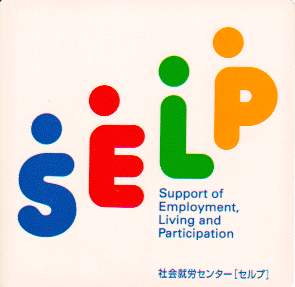 令和５年度　第２回研修会　参加申込書【事業所情報】　　　　　　　　　　　　　　　　　　　　　　　　　　令和５年　　　月　　　日【参加者情報】　※必要事項の記入をお願いします。※この申込書で取得した個人情報は取り扱いに十分留意し、本研修会以外には使用しません。申込締切日：令和５年１１月１５日（水）事業所名申込担当者所在地〒〒〒電話番号ＦＡＸ番号ＥメールNo.氏　名役 職 名備　考１２３講師への質問等がございましたら、ご記入ください。